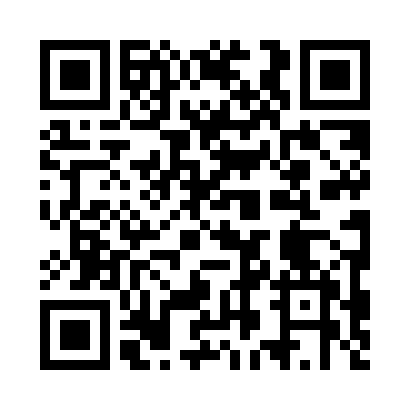 Prayer times for Mycielinek, PolandWed 1 May 2024 - Fri 31 May 2024High Latitude Method: Angle Based RulePrayer Calculation Method: Muslim World LeagueAsar Calculation Method: HanafiPrayer times provided by https://www.salahtimes.comDateDayFajrSunriseDhuhrAsrMaghribIsha1Wed2:455:1812:465:538:1410:362Thu2:415:1612:465:548:1610:393Fri2:375:1412:455:558:1710:434Sat2:335:1312:455:568:1910:465Sun2:325:1112:455:578:2110:506Mon2:315:0912:455:588:2210:527Tue2:305:0712:455:598:2410:528Wed2:295:0512:456:008:2610:539Thu2:295:0412:456:018:2710:5410Fri2:285:0212:456:028:2910:5411Sat2:275:0012:456:038:3010:5512Sun2:274:5912:456:048:3210:5613Mon2:264:5712:456:058:3410:5614Tue2:254:5612:456:068:3510:5715Wed2:254:5412:456:078:3710:5816Thu2:244:5312:456:088:3810:5817Fri2:244:5112:456:098:4010:5918Sat2:234:5012:456:108:4111:0019Sun2:234:4812:456:108:4311:0020Mon2:224:4712:456:118:4411:0121Tue2:224:4612:456:128:4511:0222Wed2:214:4412:456:138:4711:0223Thu2:214:4312:456:148:4811:0324Fri2:204:4212:466:158:5011:0325Sat2:204:4112:466:158:5111:0426Sun2:204:4012:466:168:5211:0527Mon2:194:3912:466:178:5311:0528Tue2:194:3812:466:188:5511:0629Wed2:194:3712:466:188:5611:0630Thu2:184:3612:466:198:5711:0731Fri2:184:3512:466:208:5811:08